SAVE THE DATES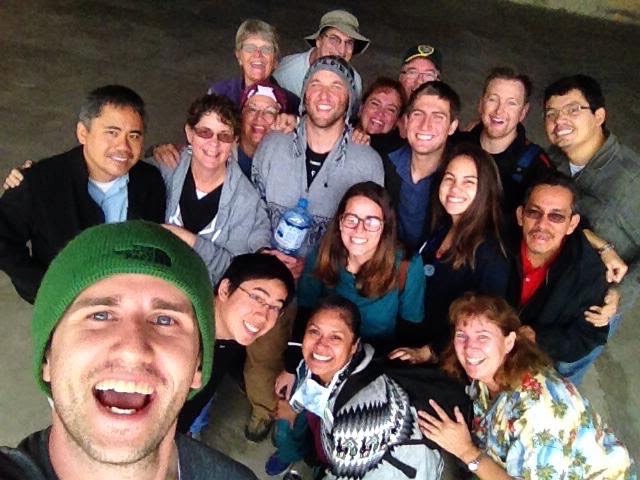 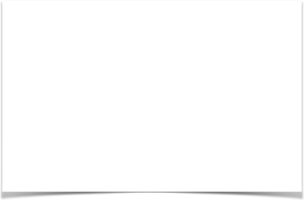 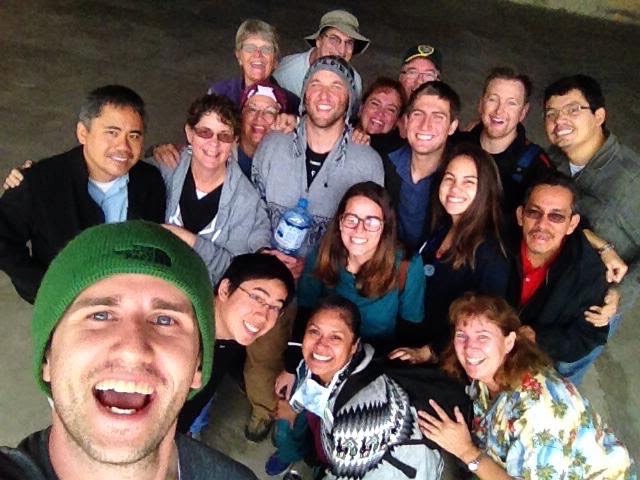 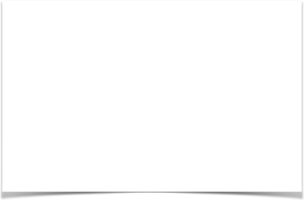 April 29: When Two Worlds Collide; a documentary about the struggles between big oil and the indigenous people of the Amazon. 
January 20-31, 2018; Medical Mission to Nueva Valencia, Philippines
June 15-28, 2018; Medical Mission to Peru.Where Are They Now?SR. VISITACION from our Philippine mission is in Rome for a month as part of the canonization process for their foundress, Mother Rosario. HRIMM board member MATT RILEY wrote her 150 page biography, a required step in this journey. KATHLEEN CUYUGAN is working hard at school (Nurse Practitioner) as are DAN RAFAEL (pharmacy) and STEPHEN YOON (dentistry). We wish you the best of luck! We welcome new HRIMM members, JJ RIVERA, born to CORAZON and EDGAR RIVERA and AIDEN CULBERSON, son to NANCY and ANDREW CULBERSON, congratulations to all of you! BRIAN CALLISTER has retired as national Medical Director of  LifeCare Hospitals and is now teaching in addition to staff duties in Reno. ANNE HAYES will begin building her own home in Moab, UT, help is always welcome! Board Member MILLIE ESTRADA has been promoted to vice-principle of a local middle school, congrats!